 ‌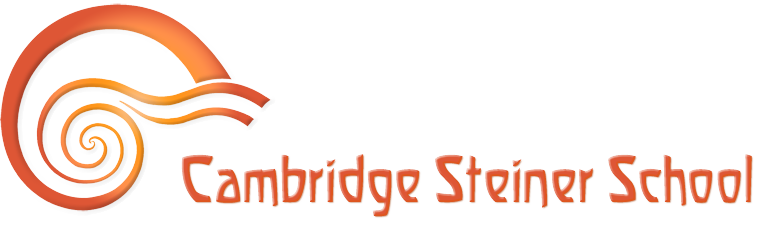 Dear‌ ‌ ‌ ‌We‌ ‌understand‌ ‌that‌ ‌you‌ ‌would‌ ‌like‌ ‌…………………………………..to‌ ‌travel‌ ‌independently‌ ‌to‌ ‌and‌ ‌from‌ ‌school.‌ ‌ ‌ ‌ ‌Parents‌ ‌are‌ ‌responsible‌ ‌for‌ ‌their‌ ‌child’s‌ ‌safety‌ ‌on‌ ‌their‌ ‌way‌ ‌to‌ ‌and‌ ‌from‌ ‌school,‌ ‌even‌ ‌when‌ ‌they‌ ‌are‌ ‌not‌ ‌physically‌ ‌present.‌ ‌As‌ ‌you‌ ‌will‌ ‌appreciate,‌ ‌the‌ ‌safety‌ ‌of‌ ‌pupils‌ ‌is‌ ‌our‌ ‌main‌ ‌concern,‌ ‌and‌ ‌so‌ ‌I‌ ‌would‌ ‌like‌ ‌to‌ ‌share‌ ‌the‌ ‌following‌ ‌points:‌ ‌ ‌ ‌ ‌·‌‌       ‌‌Children‌ ‌in‌ ‌Class‌ ‌3‌ ‌upwards‌ ‌may‌ ‌travel‌ ‌independently‌ ‌to‌ ‌and‌ ‌from‌ ‌school‌ ‌with‌ ‌written‌ ‌permission‌ ‌from‌ ‌parents/carers‌ ‌‌(see‌ ‌the‌ ‌Travelling‌ ‌To‌ ‌and‌ ‌From‌ ‌School‌ ‌Agreement).‌‌ ‌The‌ ‌school‌ ‌will‌ ‌keep‌ ‌a‌ ‌register‌ ‌of‌ ‌children‌ ‌permitted‌ ‌to‌ ‌travel‌ ‌to‌ ‌and‌ ‌from‌ ‌school‌ ‌independently.‌ ‌ ‌ ‌·‌‌       ‌‌Parents‌ ‌are‌ ‌responsible‌ ‌for‌ ‌informing‌ ‌the‌ ‌school‌ ‌immediately‌ ‌should‌ ‌their‌ ‌child‌ ‌be‌ ‌unwell‌ ‌or‌ ‌otherwise‌ ‌unable‌ ‌to‌ ‌attend‌ ‌school.‌ ‌This‌ ‌includes‌ ‌informing‌ ‌the‌ ‌school‌ ‌prior‌ ‌to‌ ‌taking‌ ‌their‌ ‌child‌ ‌for‌ ‌any‌ ‌early‌ ‌morning‌ ‌medical‌ ‌examinations‌ ‌(e.g.‌ ‌doctor‌ ‌or‌ ‌dentist)‌ ‌which‌ ‌may‌ ‌cause‌ ‌their‌ ‌child‌ ‌to‌ ‌miss‌ ‌registration‌ ‌in‌ ‌the‌ morning‌ ‌and‌ ‌arrive‌ ‌in‌ ‌school‌ ‌later‌ ‌than‌ ‌8.30am.‌ ‌ ‌ ‌ ‌·‌‌       ‌‌Parents‌ ‌are‌ ‌responsible‌ ‌for‌ ‌being‌ ‌familiar‌ ‌with‌ ‌the‌ ‌school‌ ‌policy‌ ‌on‌ ‌Travelling‌ ‌To‌ ‌and‌ ‌From‌ ‌School‌ ‌Independently.‌ ‌ ‌ ‌·‌‌       ‌‌We‌ ‌understand‌ ‌that‌ ‌you‌ ‌may‌ ‌wish‌ ‌for‌ ‌your‌ ‌child‌ ‌to‌ ‌carry‌ ‌a‌ ‌mobile‌ ‌phone/other‌ ‌technology‌ ‌if‌ ‌travelling‌ ‌independently,‌ ‌and‌ ‌this‌ ‌will‌ ‌be‌ ‌permitted.‌ ‌For‌ ‌safeguarding‌ ‌reasons,‌ ‌mobile‌ ‌phones/devices‌ ‌must‌ ‌be‌ ‌switched‌ ‌off‌ ‌and‌ ‌remain‌ ‌unused‌ ‌during‌ ‌school‌ ‌hours.‌ ‌ ‌ ‌ ‌·‌‌       ‌‌Children‌ ‌in‌ ‌Class‌ ‌3‌ ‌upwards‌ ‌attending‌ ‌after‌ ‌school‌ ‌clubs‌ ‌which‌ ‌finish‌ ‌after‌ ‌5pm‌ ‌must‌ ‌be‌ ‌collected‌ ‌by‌ ‌an‌ ‌adult,‌ ‌and‌ ‌are‌ ‌not‌ ‌permitted‌ ‌to‌ ‌travel‌ ‌home‌ ‌unaccompanied.‌ ‌ ‌ ‌ ‌·‌‌       ‌‌Children‌ ‌travelling‌ ‌home‌ ‌from‌ ‌school‌ ‌independently‌ ‌must‌ ‌ensure‌ ‌that‌ ‌they‌ ‌leave‌ ‌the‌ ‌school premises‌ ‌by‌ ‌3:15pm.‌ ‌ ‌ ‌ ‌If‌ ‌you‌ ‌wish‌ ‌for‌ ‌your‌ ‌child‌ ‌to‌ ‌travel‌ ‌independently,‌ ‌please‌ ‌complete‌ ‌the‌ ‌form‌ ‌below.‌ ‌If‌ ‌you‌ ‌have‌ ‌any‌ ‌questions‌ ‌about‌ ‌this,‌ ‌please‌ ‌do‌ ‌not‌ ‌hesitate‌ ‌to‌ ‌contact‌ ‌me.‌ ‌ ‌ ‌Kind‌ ‌regards‌ ‌ ‌ ‌ ‌ ‌ ‌ ‌Sarah‌ ‌Fox‌ ‌Education‌ ‌Manager‌ ‌ ‌ ‌ ‌ ‌Charity‌ ‌number:‌ ‌1028116‌ ‌|‌ ‌Companies‌ ‌House‌ ‌number:‌ ‌028669850‌ ‌ ‌ ‌‌‌ ‌Travelling‌ ‌To‌ ‌and‌ ‌From‌ ‌School‌ ‌Independently‌ ‌Agreement‌ ‌ ‌ ‌ ‌ ‌Child’s‌ ‌name…………………………………………………………………………….‌ ‌ ‌ ‌·‌‌       ‌‌I‌ ‌give‌ ‌permission‌ ‌for‌ ‌my‌ ‌child‌ ‌to‌ ‌travel‌ ‌to‌ ‌and‌ ‌from‌ ‌school‌ ‌independently.‌ ‌ ‌ ‌·‌‌       ‌‌I‌ ‌understand‌ ‌that‌ ‌my‌ ‌child‌ ‌is‌ ‌my‌ ‌responsibility‌ ‌outside‌ ‌of‌ ‌school‌ ‌hours‌ ‌ (travelling‌ ‌to‌ ‌and‌ ‌from‌ school‌ ‌independently).‌ ‌ ‌ ‌ ‌·‌‌       ‌‌I‌ ‌understand‌ ‌that‌ ‌my‌ ‌child‌ ‌needs‌ ‌to‌ ‌leave‌ ‌the‌ ‌school‌ ‌premises‌ ‌by‌ ‌3:15pm.‌ ‌ ‌ ‌ ‌·‌‌       ‌‌I‌ ‌understand‌ ‌that‌ ‌if‌ ‌my‌ ‌child‌ ‌brings‌ ‌a‌ ‌mobile‌ ‌phone/other‌ ‌device‌ ‌to‌ ‌school, ‌ ‌it‌ ‌must‌ ‌be‌ ‌switched‌ off‌ ‌and‌ ‌unused‌ ‌during‌ ‌school‌ ‌hours.‌ ‌ ‌ ‌ ‌·‌‌       ‌‌I‌ ‌understand‌ ‌that‌ ‌the‌ ‌mobile‌ ‌phone/device‌ ‌will‌ ‌be‌ ‌the‌ ‌responsibility‌ ‌of‌ ‌my‌ ‌child‌ ‌at‌ ‌all‌ ‌times.‌ ‌ ‌ ‌ ‌·‌‌       ‌‌I‌ ‌have‌ ‌read‌ ‌the‌ ‌Travelling‌ ‌To‌ ‌and‌ ‌From‌ ‌School‌ ‌Independently‌ ‌Policy‌ ‌and‌ ‌I‌ ‌am‌ ‌confident‌ ‌I‌ ‌have‌ ‌assessed‌ ‌the‌ ‌risks‌ ‌and‌ ‌ensured‌ ‌my‌ ‌child‌ ‌is‌ ‌safe‌ ‌to‌ ‌do‌ ‌so.‌ ‌ ‌ ‌·‌‌       ‌‌I‌ ‌understand‌ ‌that‌ ‌any‌ ‌changes‌ ‌to‌ ‌this‌ ‌agreement‌ ‌must‌ ‌be‌ ‌put‌ ‌in‌ ‌writing‌ ‌and‌ ‌an‌ ‌acknowledgement‌ ‌received‌ ‌before‌ ‌the‌ ‌changes‌ ‌can‌ ‌take‌ ‌effect.‌ ‌ ‌ ‌ ‌ ‌ ‌ ‌Signed:‌ ‌………………………………………………‌ ‌Date:‌ ‌………………..………...‌ ‌ ‌ ‌ ‌ ‌ ‌Relationship‌ ‌to‌ ‌child:‌ ‌……………………………………………………..‌ ‌ ‌ ‌ ‌Charity‌ ‌number:‌ ‌1028116‌ ‌|‌ ‌Companies‌ ‌House‌ ‌number:‌ ‌028669850‌ 